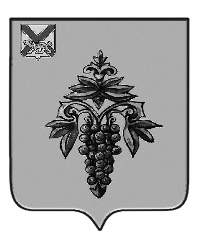 ДУМА ЧУГУЕВСКОГО МУНИЦИПАЛЬНОГО ОКРУГА Р Е Ш Е Н И ЕПринято Думой Чугуевского муниципального округа«24» марта 2023 годаСтатья 1. Признать утратившими силу:1) решение Думы Чугуевского муниципального района от 25 августа 2006 года № 339 «Положение об отделе записи актов гражданского состояния администрации Чугуевского муниципального района»;2) решение Думы Чугуевского муниципального района от 28 марта 2008 года № 642 «О внесении изменений и дополнений в решение Думы Чугуевского муниципального района от 25 августа 2006 года № 339 «Положение об отделе записи актов гражданского состояния администрации Чугуевского муниципального района»;3) решение Думы Чугуевского муниципального района от 09 декабря 2014 года № 489 – НПА «Положение о резервировании и изъятии, в том числе путем выкупа, земельных участков для муниципальных нужд на территории Чугуевского муниципального района»;4) решение Думы Чугуевского муниципального района от 12 декабря 2014 года № 524 – НПА «Положение о создании, развитии и обеспечении охраны лечебно-оздоровительных местностей и курортов местного значения на территории Чугуевского муниципального района»;5)  решение Думы Чугуевского муниципального района от 12 декабря 2014 года № 525 – НПА «Положение об оказании поддержки социально ориентированным некоммерческим организациям на территории Чугуевского муниципального района»;6) решение Думы Чугуевского муниципального района от 09 ноябрь 2015 года № 8 – НПА «Об оценке регулирующего воздействия проектов муниципальных нормативных правовых актов, затрагивающих вопросы осуществления предпринимательской и инвестиционной деятельности»;7) решение Думы Чугуевского муниципального района от  02 декабря 2015 года № 32 – НПА «Положение о порядке организации и проведения торгов на право заключения договора на установку и эксплуатацию рекламной конструкции на объектах муниципальной собственности Чугуевского муниципального района, земельных участках, находящихся в муниципальной собственности Чугуевского муниципального района»;8) решение Думы Чугуевского муниципального района от 04 декабря 2017 года № 265 – НПА «О принятии Правил использования водных объектов общего пользования, расположенных на территории Чугуевского муниципального района, для личных и бытовых нужд»;9) решение Думы Чугуевского муниципального района от 11 сентября 2019 года № 477-НПА «О внесении изменений в решение Думы Чугуевского муниципального района от 04 декабря 2017 года № 265-НПА «О принятии Правил использования водных объектов общего пользования, расположенных на территории Чугуевского муниципального района, для личных  и бытовых нужд»;10) решение Думы Чугуевского муниципального района от 26 июня 2018 года № 354 – НПА «Положение об участии в организации деятельности по сбору (в том числе раздельному сбору), транспортированию, обработке, утилизации, обезвреживанию, захоронению твердых коммунальных отходов на территории Чугуевского муниципального района».Статья 2.Настоящее решение вступает в силу со дня его официального опубликования.Глава Чугуевскогомуниципального округа      						           Р.Ю. Деменев  «03» апреля 2023 года№ 457 – НПА О признании утратившими силу некоторых решений Думы Чугуевского муниципального района